FORMATOLISTA DE CHEQUEO OBJECION APU NO PREVISTOS EN CONTRATO DE OBRAControl de Versiones{DOC-VER}{DOC-PROCESO}1El alcance de participación en la elaboración de este documento corresponde a las funciones del área que representanEn cumplimiento de lo establecido en la Ley 1474 de 2011, la Ley 1882 de 2018 y el Manual de Interventoría y Supervisión del IDU en lo referido a la aprobación de ítems no previstos, a continuación, se hace una descripción de las consideraciones y causales que dieron origen a la solicitud, así como el soporte documental de la evaluación realizada por la interventoría y la validación correspondiente de la supervisión. Lo anterior, de acuerdo a comunicación con radicado IDU N°_______________________, respecto del Contrato de Obra N° ___________de _____________ en lo referido a los puntos detallados a continuación:Información General del ContratoRequisitos de No ObjeciónLos requisitos señalados anteriormente, son de obligatorio cumplimiento previo inicio de la revisión y análisis de precio no previsto. Supervisor IDU: Firma: _____________________________________Nombre:Apoyo a la supervisión: Firma: _____________________________________Nombre:Profesional revisión NP’sFirma: _____________________________________Nombre:INSTRUCTIVOEn cumplimiento de lo establecido en la Ley 1474 de 2011, la Ley 1882 de 2018 y el Manual de Interventoría y Supervisión del IDU en lo referido a la aprobación de ítems no previstos, a continuación, se hace una descripción de las consideraciones y causales que dieron origen a la solicitud, así como el soporte documental de la evaluación realizada por la interventoría y la validación correspondiente de la supervisión. Lo anterior, de acuerdo a comunicación con radicado IDU N° escriba número de radicado IDU de entrada, respecto del Contrato Obra N° escriba número del contrato de escriba el año de suscripción del contrato en lo referido a los puntos detallados a continuación:Información General del ContratoRequisitos de No objeciónLos requisitos señalados anteriormente, son de obligatorio cumplimiento previo inicio de la revisión y análisis de precio no previsto. Supervisor IDU: Firma: Firma y nombre del supervisor IDUNombre:Apoyo Técnico a la supervisión: Firma: Firma y nombre del Apoyo Técnico a la supervisiónNombre:Profesional revisión NP’sFirma: Firma y nombre del Profesional revisión NP’sNombre:VersiónFechaDescripción ModificaciónFolios 2.02022-04-06Los requisitos a verificar en la lista de chequeo se abrieron en dos grupos: el primero queda para que validen los apoyos a la supervisión y el segundo le corresponderá a los profesionales de precios.  
Se ajustó la redacción con base en lo establecido en el actual manual de Interventoría vigente.31.026-marzo-2018Versión inicial del documento2El documento original ha sido aprobado mediante el SID (Sistema Información Documentada del IDU). La autenticidad puede ser verificada a través del códigoEl documento original ha sido aprobado mediante el SID (Sistema Información Documentada del IDU). La autenticidad puede ser verificada a través del códigoEl documento original ha sido aprobado mediante el SID (Sistema Información Documentada del IDU). La autenticidad puede ser verificada a través del código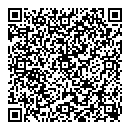 Participaron en la elaboración1Diana Alejandra Esquivel Perdomo, DTINI / Diana Patricia Lopez Estupinan, STESV / Diego Ramon Naar Amaris, STCSV / Felipe Bateman Bueno, DTC / Ivon Alexandra Baron Huertas, STEST / Johann Camilo Silva Rojas, STESV / Juan Andres Pinzon Gordillo, STCST / Juan Carlos Romero Jimenez, SGI / Karen Silvana Berdejo Carrillo, OAP / Laura Milena Ramirez Quimbayo, STCST / Maria Carolina Serrato Gutierrez, STEST / Validado porSandra Milena Del Pilar Rueda Ochoa, OAP Validado el 2022-04-05
Revisado porMeliza Marulanda, DTC Director Técnica de ConstruccionesRevisado el 2022-04-06
Luis Ernesto Bernal Rivera, DTCI Revisado el 2022-04-06
Aprobado porClaudia Tatiana Ramos Bermudez, SGI Aprobado el 2022-04-06
